                                      ТЕХНОЛОГИЧЕСКАЯ КАРТА ОБРАЗОВАТЕЛЬНОЙ ДЕЯТЕЛЬНОСТИОБРАЗОВАТЕЛЬНАЯ ОБЛАСТЬ «ХУДОЖЕСТВЕННО-ЭСТЕТИЧЕСКОЕ РАЗВИТИЕ»Конструктивно-модельная деятельностьТехнологическая карта по теме «Доброе сердце» (Квест-игра для детей 6-7 лет)Цель: Создание условий для формирования представлений детей о доброте, как о ценном, неотъемлемом качестве человека.Задачи:в игровой форме, по мотивам сюжета сказки Г.Х. Андерсена «Снежная Королева», ввести детей в проблемную ситуацию ;вызвать желание искать пути разрешения проблемных ситуаций;воспитывать чувство дружбы, сплочённости, доброты. Развивать смекалку, внимание;продолжать развивать умение создавать плоскую конструкцию из ТИКО, работая в парах по одной схеме.Планируемые результаты: умеет характеризовать поступки сказочных героев;умеет сплотиться с друзьями для достижения общей цели;умеет правильно соединять ТИКО-детали и создавать плоскую конструкцию по схеме, работая в парах.Интеграция образовательных областей: «Социально-коммуникативное развитие», « Речевое развитие».Средства реализации: набор конструктора ТИКО «Фантазер», схема кораблика, цветов, сердца; фигура Ворона. Льдинки из картона и бумаги, картинки с изображением «Снежной Королевы», леса, «Маленькой разбойницы», роз, Оленя, Кая и Герды. Спортивное оборудование: дуги, бруски, палки, конусы.Ход занятия:     Автор: Гришина Екатерина Григорьевна, воспитатель, муниципальное бюджетное дошкольное общеобразовательное                 учреждение №7, г. Калуга, Калужской области.                                                                                                       Приложение 1Технологическая карта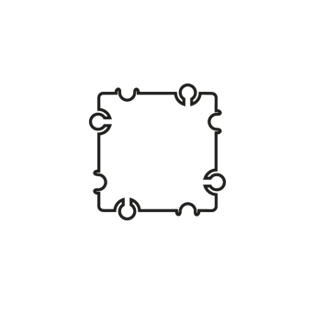 Приложение 2Технологическая картаПриложение 3Технологическая карта                                                                            Приложение 4Технологическая картаЭтапы деятельностиДеятельность педагогаДеятельность детейМотивационно-побудительныйВоспитатель читает детям отрывок сказки: «В Большом городе, где столько домов и людей, что не всем хватает места на маленький садик, а потому большинству жителей приходится довольствоваться комнатными цветами в горшках, жили двое бедных детей, и садик у них был чуть побольше цветочного горшка. Они не были братом и сестрой, но любили друг друга, как брат и сестра».Воспитатель: Как звали этих детей?Какими качествами характера обладала Герда?Дети узнают знакомую сказку Г.Х. Андерсена  «Снежная королева», называют главных героев.Дети отвечают на вопросы. Вспоминают описанные в сказке события, характеризуют героев…Организационно-поисковыйВоспитатель: К нам прилетел Ворон- ТИКО (Приложение 1)Ворон: Я прилетел с сообщением. Это очень важно!Дорогие ребята, снежная Королева затевает новое нехорошее дело. Из льдинок в своем замке, она стала составлять слово «холод», что приведёт к необратимым последствиям: сердца всех детей на свете превратятся в лёд. Как только слово будет составлено, все дети на земле забудут, что такое дружба, любовь, верность. Этого нельзя допустить. Что же делать?Ворон: Вы готовы отправиться в путь, помните, какие преграды встретились Герде на пути? (Да)Тогда, смелей друзья, докажите что в груди у вас бьётся отважное, доброе сердце!Вас ждут большие испытания, а я – старый Ворон, буду давать вам подсказки. Запомните: за каждое выполненное задание, у Снежной Королевы будет исчезать одна льдинка, а у вас появляться, на них будет нанесено следующее задание.Вспомните, на чем отправилась Герда в свой первый путь в поисках Кая? Ворон: вот и первое задание: Каждый из вас сделает лодочку точно по схеме. Работа с конструктором. Дети строят лодочки из деталей конструктора ТИКО по схеме.(Приложение 2)Ворон: С заданием вы справились. А вот и первая льдинка. Со следующим заданием:Кто заколдовал Герду так, что она забыла на время о Кае?(Дети: волшебница, которая умела колдовать). Что помогло Герде всё вспомнить?(Ей всё вспомнить помогли розы, которые росли в саду Волшебницы). Работа с конструктором. Дети собирают розы (поправляют конструкцию, добавляют пару деталей), помогают увядшим цветам. (Приложение 3)Поищите, после выполненного задания должна появиться вторая льдинка.Нам пора двигаться дальше.                    Физкультминутка.Сейчас мы с вами пройдем по тёмному, густому лесу. Деревья там поваленные, тропинки узкие, а овраги глубокие. Подумайте, как пройти и не упасть. Физкультминутка. препятствия: обруч, дуги кочкиПолучают третью льдинку на ней задание от Маленькой разбойницы. Викторина по сюжету  сказки. Кто сообщил Герде, где находится Кай? (Лесные голуби)Перечисли, какие животные жили в зверинце Маленькой разбойницы?(голуби, северный оленьКакое животное маленькая разбойница выпустила из плена, ради Герды? (Северного  Оленя)В какую страну повез Герду Северный Олень? (Лапландию)Остановка «Чертоги Снежной Королевы» Голос Снежной Королевы: Не ждала я вас. Не думала, что доберетесь до моих чертогов Все мои льдинки у вас, но ваши сердца всё равно превратятся в лёд, потому что вы никогда не догадаетесь построить из них то, что сделает вас добрее и ещё сильнее, как в своё время сделало сильнее Герду.Воспитатель: Ребята , давайте подумаем, что же сделало хрупкую, маленькую Герду сильной, что испугалась её сама Снежная Королева? Да, у Герды было большое любящее сердце, его тепло растопило лёд в сердце Кая. Догадались, какую фигуру надо собрать из льдинок?Дети: Сердце. Работа с конструктором. Собирают конструкцию по схеме парами. Каждый собирает часть сердца и соединяют в единую конструкцию. (Приложение 4)Снежная Королева: (увидела, что дети собрали конструкцию сердца). Вы победили. Я не сумела заколдовать ваши сердца. ПРИЗНАЮ, ВЫ СИЛЬНЕЕ МЕНЯ! Прощайте!Старый ворон: Спасибо, мои маленькие помощники! Вы сумели доказать Снежной Королеве, что дружба, доброта, верность друзьям и готовность прийти на помощь сильнее самого прочного куска льда. Спасибо вам за ваши добрые сердца и прощайте.Дети: Прощай, старый ворон.Дети слушают Ворона.Дети: Нам надо спешить. Надо помешать Снежной Королеве.Дети: Герда за Каем отправилась на лодочке. Дети работают с конструктором ТИКО, собирают конструкцию по схеме.Дети отвечают на вопросы.Дети работают с конструкторомДети отвечают на вопросы викториныДети слушают голос Снежной КоролевыДети отвечают: решительность, смелость, отвага, доброта, любящее сердце.Дети работают с конструктором в парах.Рассматривают конструкцию сердца, прикладывают к груди. Рассматривают работы других детейДети прощаются с Вороном.Рефлексивно-коррегирующийВоспитатель: Ребята, сама Снежная Королева  признала вашу силу, силу ваших добрых сердец. Ворон поблагодарил вас за доброту и верность добрым друзьям. Сохраните же на всю жизнь теплоту своих сердец, пусть всегда в вашем сердце живет любовь.Дети дают обещаниеВоронВоронВоронВоронВорон№ДеталиСоединение деталейСоединение деталейСоединение деталей1.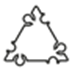                                    - 4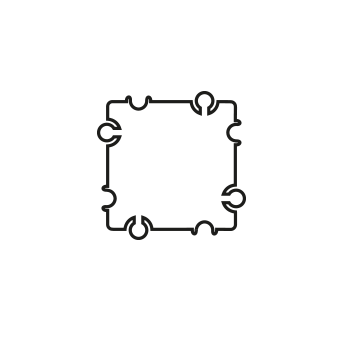                                    - 24                                        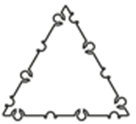 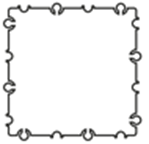                  - 7                - 2Половинка Ворона (1шт).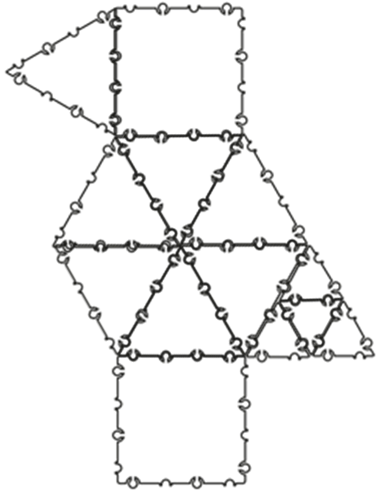 Половинка Ворона (1шт).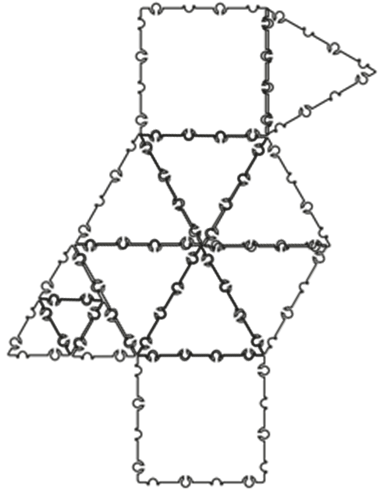 Лента, соединяющая половинки Ворона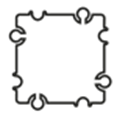 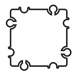 2.Закрепляем ленту на одной половинке Ворона.Закрепляем ленту на одной половинке Ворона.Закрепляем ленту на одной половинке Ворона.Закрепляем ленту на одной половинке Ворона.3.Защелкиваем вторую половинку на ленте.Защелкиваем вторую половинку на ленте.Защелкиваем вторую половинку на ленте.Защелкиваем вторую половинку на ленте.4.Ворон готов.Ворон готов.Ворон готов.Ворон готов.ЛодочкаЛодочкаЛодочка№ДеталиСоединение деталей1.                                     - 1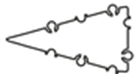                                      - 3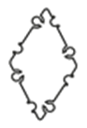              - 2                               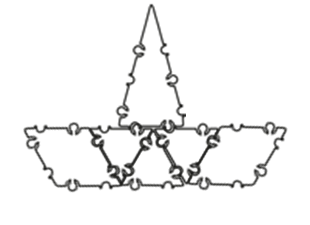 РозаРозаРоза№ДеталиСоединение деталей1.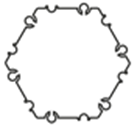 - 1        - 6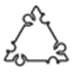 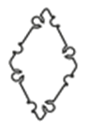         - 3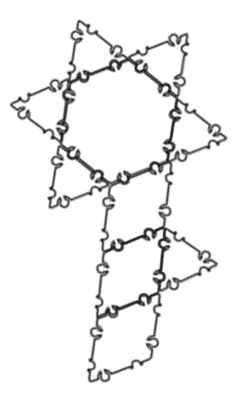 СердцеСердцеСердце№ДеталиСоединение деталей1.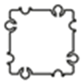       - 25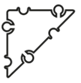           - 11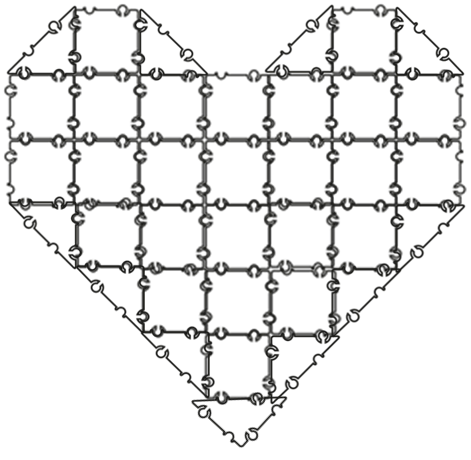 